Raccords en croix avec joint roulant 90° KST 100Unité de conditionnement : 1 pièceGamme: K
Numéro de référence : 0055.0471Fabricant : MAICO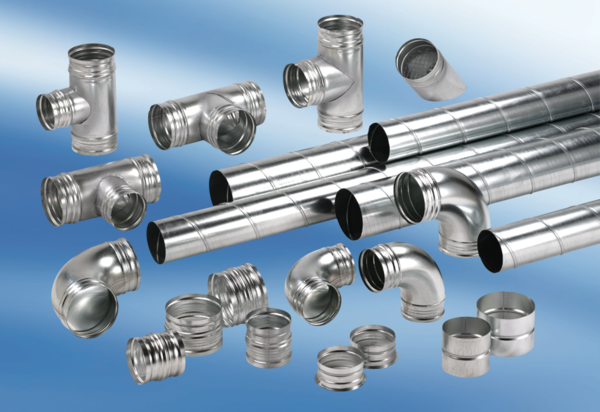 